Garnetbank Primary School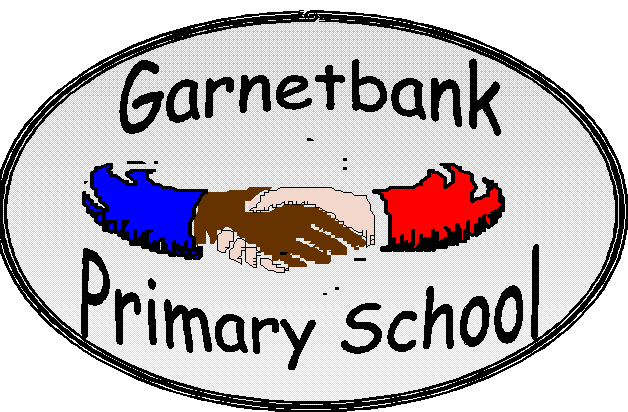 School Website Policy Statement2014UpdatingA senior member of staff will have overall responsibility for the website to ensure that its contents are accurate, adhere to GCC guidelines and are up to date.Standards for Web-site Development (the seven C’s)The SMT will actively involve staff, parents, pupils and partner agencies when developing/gathering information for the site. When creating content for the website the SMT will ensure the content is:1.CorrectRegularly check the information posted on the site is factually correct.2. CohesiveUse consistent house style such as font/colours/line spacing etc. This makes it easier for the user to use/identify.3. ConciseLess is more. Don’t populate the site with irrelevant details. Keep it simple4. CurrentUpdate the site regularlyArchive out of date material. Keep the site fresh5. ClearGive pages a title. This makes them easy to identify.Keep language and presentation plain and simple. Do not use backgrounds or fonts which make content difficult to read6. CarefulCheck you have parents’/carers’ permission to include children’s work/photographs/input to the site. Web-sites SHOULD NOT include names of any child or adult in photography( without permission), personal details or personal e-mail/postal addresses or phone/fax numbers7. CollaborateCollaborate between SMT, staff, parents and pupils to decide:Aims and objectivesHow the site will reflect the ethos and values of our school.Issues of SafetyIt is the duty of the establishment management to ensure that every child or young person in their care is safe. The same principles should apply to the virtual presence of an educational establishment as would be applied to its physical buildings. Educational establishments must ensure that no individual child or young person can be identified or contacted either via, or as a result of, a visitor using the establishment web-site.Images of Children and Young PeopleIncluding images of children and young people on our school web-site can be motivating for the children and young people involved and provide a good opportunity to promote the work of our school. To ensure the safety and privacy of the Garnetbank Primary School community and to adhere to Glasgow City Council guidelines, our school has created the following school website guidelines around the use of images:Do not use the names of individuals in a photograph. This reduces the risk of inappropriate, unsolicited attention from people outside the educational establishment. Do not use pupil names to save image files as these are identifiable within photo gallery sections.An easy rule to remember is:If the child or young person is named do not use their photograph;If the photograph is used avoid naming the child or young person;If in doubt, leave it out.Parents/ carers should complete consent forms to ensure permission is obtained before using images of a child or young person. This ensures that parents/carers and children and young people are aware of the way the image is being used. When a consent form is not returned do not include images of the pupil.Only use images of children and young people in suitable dress to reduce the risk of inappropriate use.Text written by children and young people will be checked by a member of staff before publication as it may include potentially problematic material such as personal information or defamatory statements. Only first names should be used to identify pieces of classwork.The SMT will regularly review any external links placed on the site. Copyright and Disclaimer Statements 2004 Glasgow City CouncilCopyrightBy viewing or accessing this site, you are acknowledging your agreement to the following statements:Unless otherwise stated, copyright and similar rights in all material presented on this web-site, including graphical images, is owned by Garnetbank Primary School; All information relating to a third-party is for the purpose of providing the end-user with relevant information regarding the third-party and is not considered to be the intellectual property of Garnetbank Primary School;You have limited permission to print or download extracts from these pages for your personal non-commercial use only;No part of this web-site may be reproduced or transmitted to or stored in any other web-site, nor may any of its pages or part thereof be disseminated in any electronic or non-electronic form, nor included in any public or private electronic retrieval system or service without our prior permission;You may not create a database in an electronic or other form by downloading and storing all or any part of the pages from this site without our prior written consent save as expressly authorised by an agreement in writing between us;Any copies of the pages of this web-site that you save to disk or to any other storage system or medium may only be used for subsequent viewing purposes or to print extracts for personal use.Links to Third Party SitesThis web-site contains links to the sites of third-party information providers. The information provided by these web-sites or subsequent linked web-sites is not within our control and is therefore not the responsibility of Garnetbank Primary School. The inclusion of any link does not imply endorsement of the web-site by us.DisclaimerGarnetbank Primary School makes every effort to provide accurate and current information on this website. However, it does not give any warranty or representation of any kind with respect to the site or its contents, including warranties in respect of the accuracy, completeness, appropriateness or currency of the information on the web-site.End-users should check with the relevant learning providers and other organisations represented on the web-site that information relating to them is accurate and current.To the fullest extent permitted at law neither Garnetbank Primary School or its employees or children and young people will be liable for damages arising out of, or in connection with, the use of this web-site.